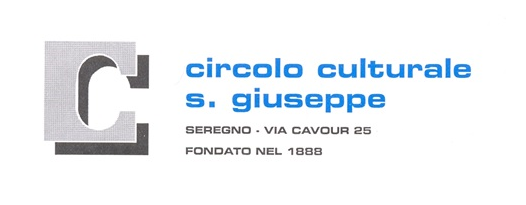 GIORNATA DI SPIRITUALITA’SABATO 13 APRILE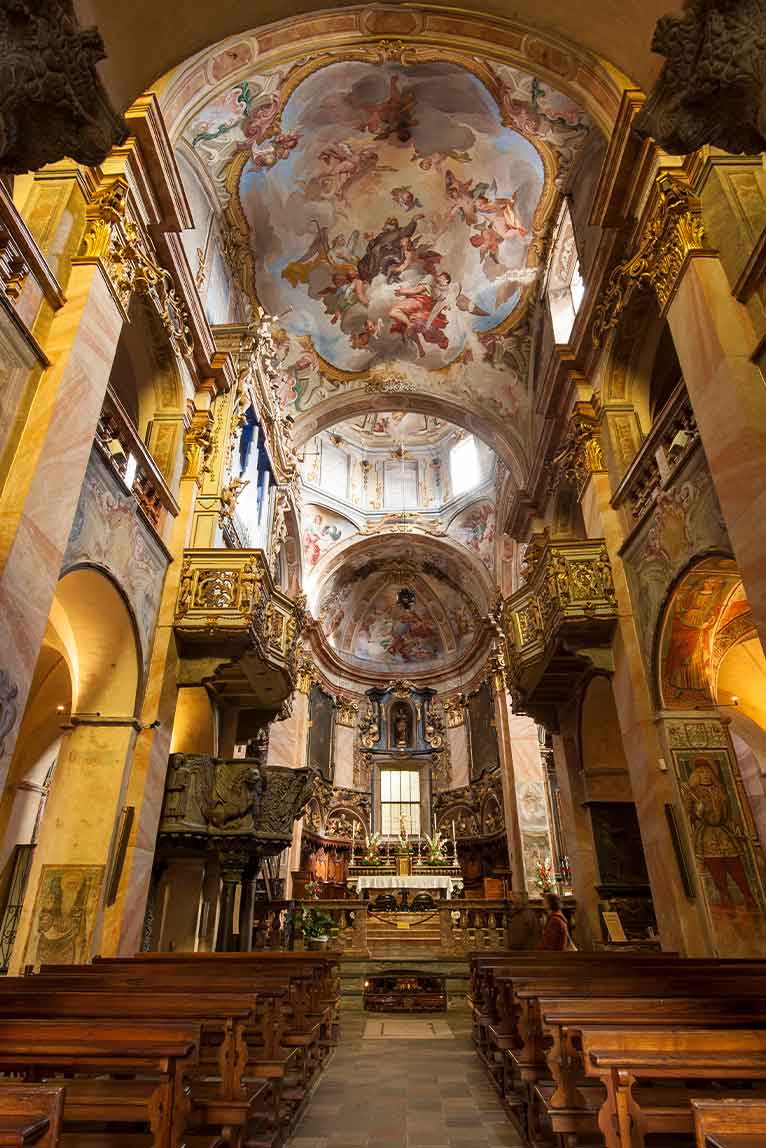 ISOLA DI S.GIULIO – LAGO D’ORTAABBAZIA BENEDETTINA “MATER ECCLESIÆ”                           un’abbazia femminile benedettina realizzata nel 1973Placida come piccola nave ancorata al largo della cusiana riva, l’Isola del silenzio sorride al Cielo che la bacia in fronte. Ed è sera, ed è mattina: un continuo risveglio alla vita, al canto, nell’estasiata luce dell’Amore. (Anna Maria Cànopi -fondatrice)L’abbazia accoglie con grande piacere non solo i membri di altri istituti ecclesiastici, ma anche tutti i visitatori che si accingono a vederla. In questa struttura si svolgono tutti quei lavori manuali riferiti all’ambito letterario-religioso.  Le monache si occupano di ricopiare i testi antichi, dedicandosi anche all’attività filologica. Realizzano copie di manoscritti religiosi conservati nella grande biblioteca che risiede al suo interno e di tradurre alcuni dei testi sacri più o meno famosi che sono caratteristici della loro storia.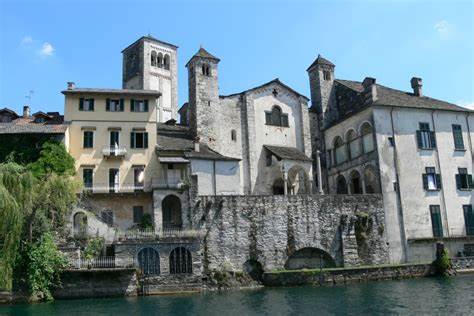 Partenza dal Piazzale Banca Popolare ore  07,00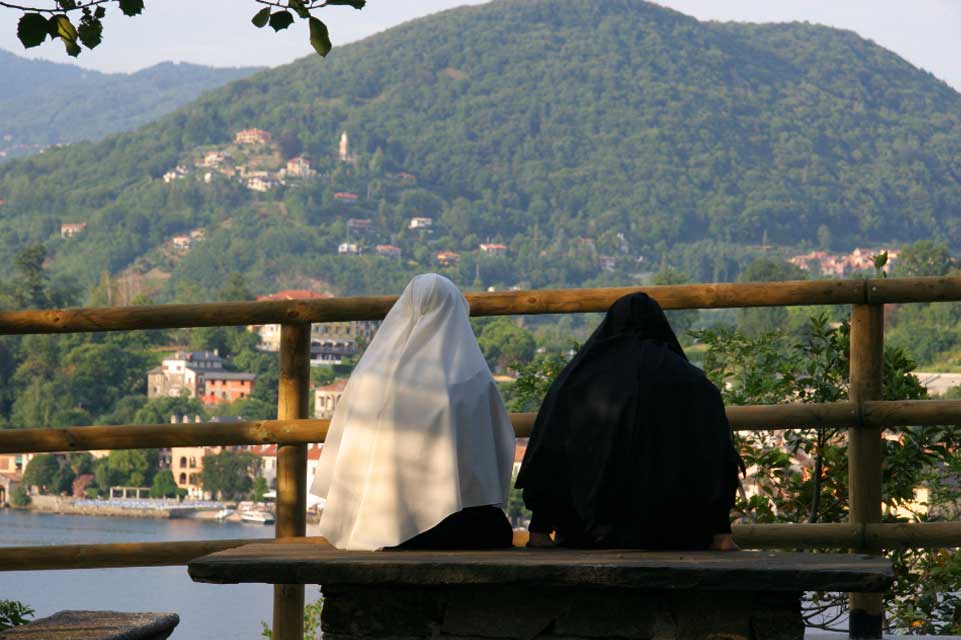 ORE 10 - Santa Messa          celebrata da  don Cesare Corbetta assistente del CSG11,15 – TESTIMONIANZA                         DI UNA SUORA DEL MONASTEROSEGUIRA’ UN MOMENTO DI PREGHIERA         con Don Cesare13,00   Pranzo nel Ristorante                    S.GIULIO (sull’isola) Ore 15,30 Circa – traghetto e ritorno ad ORTA – tempo liberoIscrizione obbligatoria  entro il 15 MARZOQuota di partecipazione:  € 55,00Iscrizioni presso Segreteria del Circolo al martedì e Giovedì ore 14,30 – 16,00informazioni ROSY       3331360646